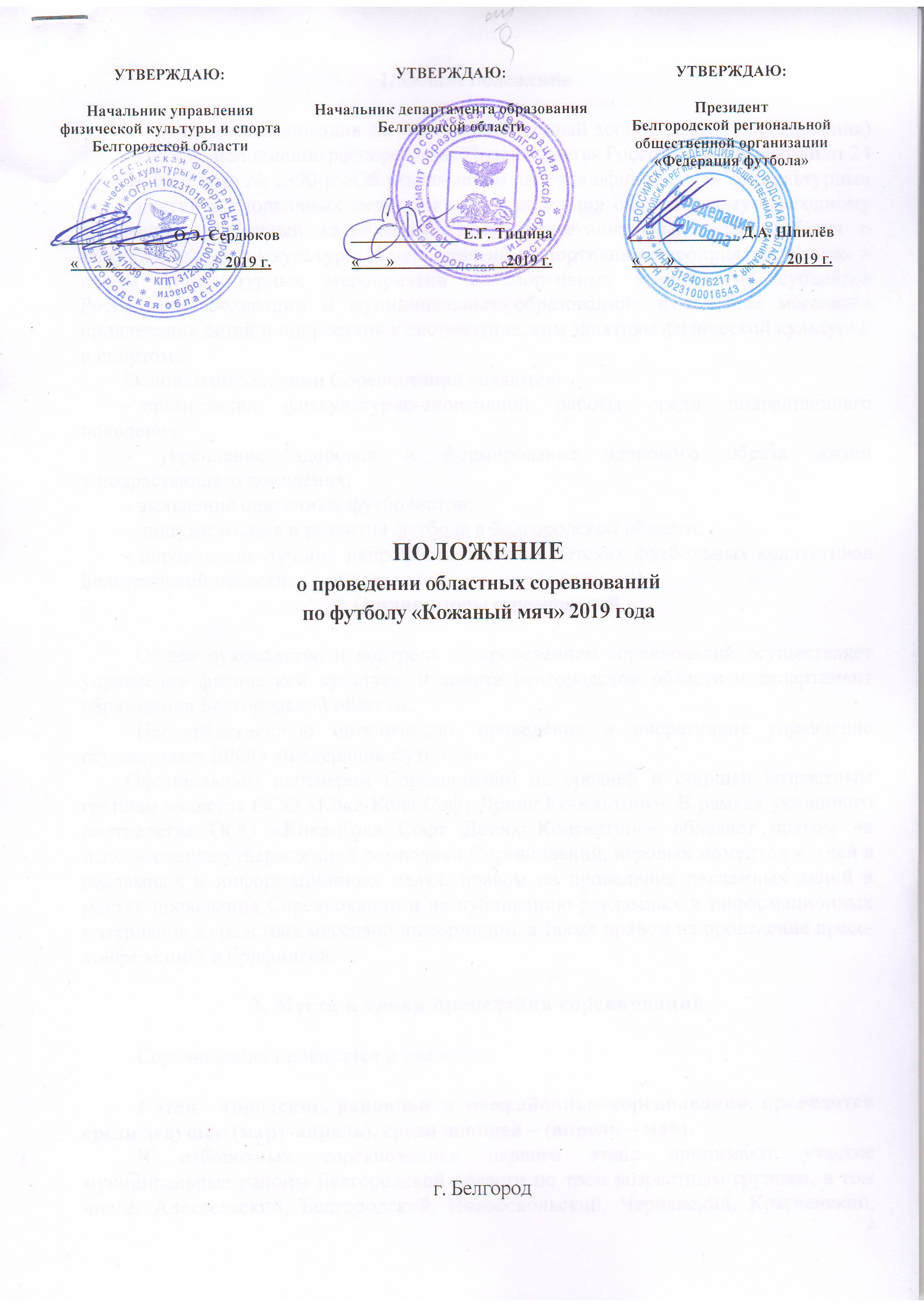 Общие положенияОбластные соревнования по футболу «Кожаный мяч» (далее – соревнования) проводятся во исполнение распоряжения Правительства Российской Федерации от 24 ноября 2015 года № 2390-р «Об утверждении перечня официальных физкультурных мероприятий и спортивных мероприятий, подлежащих обязательному ежегодному включению в Единый календарный план межрегиональных, всероссийских и международных физкультурных мероприятий и спортивных мероприятий, а также в планы физкультурных мероприятий и спортивных мероприятий субъектов Российской Федерации и муниципальных образований» и в целях массового привлечения детей и подростков к систематическим занятиям физической культурой и спортом.Основными задачами Соревнований являются:-1организация физкультурно-спортивной работы среди подрастающего поколения;- укрепление здоровья и формирование здорового образа жизни 
у подрастающего поколения;- выявление одаренных футболистов;-  популяризация и развитие футбола в Белгородской области;- определение лучших непрофессиональных детских футбольных коллективов Белгородской области.2. Организаторы соревнованийОбщее руководство и контроль за проведением соревнований осуществляет управление физической культуры и спорта Белгородской области и департамент образования Белгородской области.Непосредственную организацию, проведение и оперативное управление осуществляет БРОО «Федерация футбола».Официальным партнером Соревнований по средней и старшей возрастным группам является ООО «Кока-Кола Софт Дринк Консалтинг». В рамках указанного партнерства ООО «Кока-Кола Софт Дринк Консалтинг» обладает правом на использование утвержденной символики Соревнований, игровых моментов матчей в рекламных и информационных целях, правом на проведение рекламных акций в местах проведения Соревнований и на публикацию рекламных и информационных материалов в средствах массовой информации, а также правом на проведение пресс-конференций и брифингов.3. Места и сроки проведения соревнований Соревнования проводятся в три этапа:	I этап - городские, районные и межрайонные соревнования, проводятся              среди девушек (март-апрель), среди юношей – (апрель – май).В отборочных соревнованиях первого этапа принимают участие муниципальные районы Белгородской области по трем возрастным группам, в том числе: Алексеевский, Белгородский, Новооскольский, Чернянский, Красненский, Ровеньской, Вейделевский, Красногвардейский, Валуйский, Ивнянский, Краснояружский, Ракитянский, Грайворонский, Борисовский, Шебекинский, Волоконовский, Корочанский, Прохоровский, Яковлевский, а также Губкинский городской округ, Старооскольский городской округ и городской округ «Город Белгород».	Межрайонные соревнования проводятся по следующим подгруппам:	II этап - финальные областные соревнования. В матчах принимают участие команды-победители первого этапа от каждой подгруппы, занявшие первые места.	Финальные областные соревнования проводятся по трем возрастным группам            в следующие сроки:младшая группа 2008-2009 г.р.: - девушки - с 18 по 19 мая 2019 года – по назначению;- мальчики - с 08 по 09 июня 2019 года – по назначению;средняя группа – 2006-2007 г.р.:- девушки - с 25 по 26 мая 2019 года – по назначению;- мальчики - с 15 по 16 июня 2019 года – по назначению;старшая – 2004-2005 г.р.:- девушки - с 01 по 02 июня 2019 года – по назначению;- мальчики - с 22 по 23 июня 2019 года – по назначению.	III этап – финальные Всероссийские соревнования. 	К соревнованиям допускаются команды-победительницы второго этапа.4. Участники соревнованийК Соревнованиям на всех этапах допускаются детские команды, команды спортивных клубов по месту жительства, спортивных клубов общеобразовательных организаций, команды учреждений дополнительного образования детей спортивной направленности, детско-юношеских спортивных школ всех категорий, при условии, что команды и учащиеся вышеуказанных организаций ни в одной из возрастных групп не принимают участие в межрегиональных и всероссийских соревнованиях по футболу и мини-футболу, проводимых в рамках II части Единого календарного плана межрегиональных, всероссийских и международных физкультурных мероприятий и спортивных мероприятий Минспорта России на 2019 год.*Участники Соревнований, выступающие за детскую команду, команду спортивного клуба по месту жительства, команду спортивного клуба общеобразовательной организации, команду учреждения дополнительного образования детей спортивной направленности, команду детско-юношеской спортивной школы, должны проживать (быть зарегистрированы не менее шести месяцев) на территории одного муниципального района, объединяющего несколько сельских и/или городских поселений и межселенных территорий, либо на территории одного района или поселка городского округа, не входящего в состав муниципального района, где размещается  клуб/организация. Выполнение данного требования должно быть подтверждено печатью и подписью руководителя соответствующего муниципального образования на заявочном листе команды.К участию в Соревнованиях на всех этапах не допускаются команды и учащиеся специализированных детско-юношеских спортивных школ и детско-юношеских спортивных школ всех категорий, академий футбола, футбольных школ олимпийского резерва, футбольных и мини-футбольных школ при профессиональных футбольных и мини-футбольных клубах, а также других команд принимающих участие в соревнованиях, проводимых в рамках II части Единого календарного плана межрегиональных, всероссийских и международных физкультурных мероприятий и спортивных мероприятий Минспорта России на 2019 год*.Участник соревнований, зарегистрированный в Единой информационной аналитической системе (далее – ЕИАС) РФС в качестве учащегося специализированной детско-юношеской спортивной школы, академии футбола или футбольной школы профессионального футбольного клуба, может принимать участие в Соревнованиях только по истечении 6 (шести) месяцев после снятия его с регистрационного учета в вышеуказанной футбольной школе в ЕИАС РФС.Участник Соревнований должен не менее 6 (шести) месяцев обучаться в общеобразовательной организации или заниматься в спортивной, футбольной школе (допущенных к соревнованиям настоящим Регламентом) за которые он заявлен.Состав команды в младшей возрастной группе: 16 человек, в том числе 14 игроков из 25 заявленных на сезон, тренер и руководитель.Состав команды в средней возрастной группе: 15 человек, в том числе 13 игроков из 25 заявленных на сезон, тренер и руководитель.Состав команды в старшей возрастной группе: 18 человек, в том числе 16 игроков из 25 заявленных на сезон, тренер и руководитель.В составы команд во всех возрастных группах разрешается включать игроков  младшего возраста (с ограничением их количества до 5 человек) при наличии дополнительного допуска врача.В составы команд мальчиков во всех возрастных группах разрешается включать девочек на один год старше по возрасту, но не более 3-х игроков.К Соревнованиям III этапа среди мальчиков допускаются команды-победительницы соревнований, проведенных в субъектах Российской Федерации по представлению органов исполнительной власти субъектов Российской Федерации в области физической культуры и спорта. От субъекта РФ, проводящего соревнования III этапа может быть допущена команда-хозяин. В случае отсутствия возможности у команды-победительницы Соревнований, проведенных в субъектах Российской Федерации, принять участие в Соревнованиях III этапа, разрешается допуск команды, занявшей второе (или последующее место, с учетом спортивного принципа).Обязательным  критерием по допуску команд к Соревнованиям является электронная регистрация на официальном сайте Соревнований (www.club-km.ru) в соответствии с утвержденной инструкцией (Приложение №4) Срок регистрации команд – с 01 января по 01 июня 2019 года.Команды, не прошедшие электронную регистрацию на официальном сайте Соревнований (www.club-km.ru) к участию в Соревнованиях не допускаются.5. Дисциплинарные проступкиНедисциплинированное поведение игроков и представителей команд (тренеров), нарушение установленной формы, неопрятный внешний вид формы, пререкания с судьями, неэтичное отношение друг к другу и соперникам, апелляция к зрителям, иные любого рода происшествия рассматриваются как грубые неспортивные проступки, нарушающие ход соревнований.Для пресечения попыток неспортивного поведения команд, выражающееся              в отказе от ведения спортивной борьбы, ГСК имеет право принимать дисциплинарные меры по отношению к нарушителям спортивной этики, вплоть                до аннулирования результатов встречи и дисквалификации команд.Участник команды, получивший дисквалификацию за грубое неспортивное поведение, пропускает очередную игру.Представитель команды (тренер), получивший дисквалификацию за грубое неспортивное поведение, пропускает очередную игру; вторую дисквалификацию - три очередные игры; третью дисквалификацию – отстраняется от руководства командой на всех этапах до окончания соревнований. Дисквалификация (отстранение) представителя (тренера) от руководства командой отмечается в протоколе, и копия протокола направляется в управление физической культуры                  и спорта Белгородской области, департамент образования Белгородской области               и БРОО «Федерация футбола».Решение о допуске указанного представителя (тренера) к руководству командой принимается организационным комитетом соревнований, сформированным из представителей управления физической культуры и спорта Белгородской области, департамента образования Белгородской области                             и БРОО «Федерация футбола», на основании письменного ходатайства руководителя муниципального органа, осуществляющего управление в сфере физической культуры и спорта, муниципального органа управления образованием, ответственного сотрудника соответствующего муниципального образования, представляющего дворовую команду, команду спортивного клуба по месту жительства.В случае включения в именную заявку и участия в соревнованиях игроков старшего возраста, другого учебного заведения команда дисквалифицируется, результаты игр аннулируются, представители (тренеры) отстраняются от руководства командой на всех этапах соревнований. О выявленных нарушениях, подтвержденных в результате проверки, в адрес руководителей высших исполнительных органов власти муниципальных районов и городских округов будут направлены письма об указанных нарушениях в составах команд, с просьбой применить меры административного воздействия в отношении лиц, ответственных за формирование и направление команд на соревнования.Кроме того, оргкомитет соревнований оставляет за собой право применить к командам (участникам) меры, предусматривающие лишение команды (участника) места, присужденного в общекомандном зачете, в случае выявления нарушений                   в составе команды, после проведения соревнований. Характер санкций определяются департаментом образования Белгородской области и управлением физической культуры и спорта Белгородской области                        в зависимости от степени серьезности нарушения. Санкции могут быть комбинированными.6. Оформление заявочной документации.Руководители команд - участников всех этапов в день приезда на соревнования должны иметь и представить в главную судейскую комиссию (ГСК) следующие документы: - приказ о командировании команды на участие в соревнованиях;- заявочный лист команды в двух экземплярах (Приложение №1) распечатанный с официального сайта Соревнований (www.club-km.ru);- общую фотографию команды и фото каждого участника (размером                             не менее 10 х 13), заверенные с обратной стороны руководителем командирующей организации, с указанием Ф.И.О., даты рождения, места учебы и жительства;- паспорт каждого участника (оригинал) или свидетельство о рождении (оригинал) в случае, если участник не достиг 14 летнего возраста;- договор о страхования жизни и здоровья от несчастных случаев (оригинал)                на каждого участника или на команду в целом с указанием Ф.И.О. всех участников; медицинский допуск действителен не более 10 дней;- полис страхования (оригинал) или электронуую версию на каждого игрока команды;- медецинское заключение на каждого игрока команды;- справкуо регистрации по месту жительства на каждого игрока команды из паспортного стола по форме №8;Команды, допущенные на соревнования, должны иметь не менее двух комплектов игровой формы разного цвета с названием команды и номерами.Предварительные заявки победителей I этапа соревнований на участие в финальных областных соревнованиях (II этапа) подаются в БРОО «Федерация футбола» (тел. (4722) 32-91-18; mail@ff31.ru) не позднее 06 мая 2019 года (для девушек) и не позднее 03 июня 2019 года (для юношей).Команды, не выполнившие данное требование, к соревнованиям                                    не допускаются!7. Программа проведения соревнований и определение победителейСоревнования проводятся согласно календарю соревнований, который составляется главной судейской коллегией.Продолжительность матча в младшей возрастной группе – 40 минут                         (два тайма по 20 минут), в средней возрастной группе – 50 минут (два тайма                               по 25 минут), в старшей возрастной группе – 60 минут, два тайма по 30 минут.Правила проведения соревнований во всех возрастных группах указаны                      в Положении о Всероссийских соревнованиях по футболу «Кожаный мяч» 2019 года. Тренеры команд должны за 30 минут до начала матча заполнить протокол матча в кабинете ГСК. Команда-хозяин заполняет протокол матча первой.Во всех возрастных группах на всех этапах соревнований допускается неограниченное количество замен, в том числе обратных.Футболист, удаленный с поля, автоматически пропускает очередной матч. Решение о его дальнейшем участии в матчах принимает ГСК.Футболист, получивший три предупреждения, пропускает очередной матч,                 и после каждого последующего предупреждения вновь пропускает матч.В случае если дисквалифицированный игрок принимает участие в очередном матче, то его команде засчитывается поражение со счетом 0:3, а команде сопернику присваивается победа со счетом 3:0.Места команд в группах, игры в которых проходят по круговой системе «каждый с каждым», определяются по наибольшей сумме набранных очков во всех матчах в данной группе. За выигрыш начисляется 3 очка, за ничью – 1 очко, за поражение – 0 очков.В случае равенства очков у двух и более команд места команд определяются                 по следующим показателям:- по результатам матчей между собой (число очков, число побед, разность забитых и пропущенных мячей, число забитых мячей);- по наибольшему числу побед во всех матчах.- по наибольшей разницы забитых и пропущенных мячей во всех матчах группы;- по наибольшему числу забитых мячей во всех матчах группы;- по наименьшему количеству дисциплинарных взысканий во всех матчах турнира из расчета – 1 очко за предупреждение игрока, 3 очка за удаление.В случае равенства всех этих показателей – по жребию.В играх «плей-офф», в случае ничейного результата в основное время матча, дополнительное время не назначается. Победитель определяется в серии послематчевых одиннадцатиметровых (для старшей группы) и девятиметровых (для младшей и средней групп) ударов до выявления победителя согласно правилам игры в футбол.По решению главной судейской коллегии соревнований может быть выбрана иная система проведения (розыгрыша) турниров финального этапа.8. Судейство соревнованийСудейство соревнований осуществляет ГСК, утвержденная БРОО «Федерация футбола», при поддержке муниципальных и региональных органов управления                   в сфере физической культуры и спорта, образования и молодежной политики.Соревнования в младшей и средней возрастных группах проводятся по упрощенным правилам, приведенным в приложении № 2 настоящего Регламента.На первом этапе допускается также проведение соревнований в старшей возрастной группе по упрощенным правилам.При высокой температуре воздуха главный судья матча имеет право назначить по одному дополнительному техническому перерыву в середине первого и второго таймов. Продолжительность каждого перерыва не более пяти минут. Это время автоматически прибавляется к игровому времени матча.9. Страхование участниковУчастие в областных финальных соревнованиях осуществляется только при наличии договора (оригинала) о страховании жизни и здоровья от несчастных случаев на каждого участника или на команду в целом с указанием Ф.И.О. всех игроков, который представляется в ГСК.Страхование участников соревнований производится за счет командирующих организаций.Страхование участников соревнований может производиться как за счет бюджетных, так и внебюджетных средств, в соответствии с действующим законодательством Российской Федерации и субъектов Российской Федерации.10. Обеспечение безопасности участников и зрителей	Обеспечение безопасности участников и зрителей осуществляется согласно официальным требованиям Правил обеспечения безопасности при проведении официальных спортивных соревнований, утвержденных постановлением Правительства Российской Федерации от 18.04.2014 г. №353, а также требованиям правил вида спорта «футбол». Соревнования проводятся на объектах спорта, включенных во Всероссийский реестр объектов спорта в соответствии с Федеральным законом от 04.12.2007 г. № 329 ФЗ «О физической культуре и спорте в Российской Федерации», отвечающих требованиям соответствующих нормативных правовых актов, действующих на территории Российской Федерации, по вопросам обеспечения общественного порядка и безопасности участников и зрителей, при наличии актов готовности объекта спорта к проведению спортивных соревнований, утвержденных в установленном порядке.Оказание скорой медицинской помощи и допуск участников осуществляется в соответствии с приказом Министерства здравоохранения Российской Федерации от 1 марта 2016 г. № 134н «О Порядке организации оказания медицинской помощи лицам, занимающимся физической культурой и спортом (в том числе при подготовке и проведении физкультурных мероприятий и спортивных мероприятий), включая порядок медицинского осмотра лиц, желающих пройти спортивную подготовку, заниматься физической культурой и спортом в организациях и (или) выполнить нормативы испытаний (тестов) Всероссийского физкультурно-спортивного комплекса «Готов к труду и обороне».11. НаграждениеКоманды, занявшие 1-3 места в областных финальных соревнованиях во всех возрастных группах, награждаются кубками и дипломами. Игроки команд награждаются медалями и дипломами соответствующих степеней.Лучшие футболисты в каждой возрастной группе награждаются памятными призами и дипломами.12. Финансовые условияВсе расходы по проезду команд к месту проведения соревнований и обратно, проживанию, оплате питания, а также страхованию участников на всех этапах соревнований несут командирующие организации.Обеспечение проведения соревнований первого этапа: аренда спортсооружений, безопасность участников и зрителей, награждение, а также работа судейского                        и медицинского персонала возлагается на органы управления в сфере физической культуры и спорта города Белгорода, Вейделевского, Чернянского, Корочанского, Краснояружского и Яковлевского районов.Расходы, связанные с проведением областного финального этапа соревнований: аренда спортсооружений, безопасность участников и зрителей, наградной материал, оплата проезда и питания судейского и медицинского персонала, производятся за счет средств управления физической культуры и спорта Белгородской области.Настоящее положение является основанием для командирования команды на участие в соревнованиях    Приложение № 1РУКОВОДЯЩИЙ СОСТАВ КОМАНДЫДиректор общеобразовательной или спортивной организации					/_______________________________ / ______________________________ 												Подпись,    М.П.			Ф.И.О.ОТМЕТКИ О ПРОХОЖДЕНИИ МАНДАТНЫХ КОМИССИЙ ВСЕХ ЭТАПОВ СОРЕВНОВАНИЙПриложение № 2ПРАВИЛА ПРОВЕДЕНИЯМАТЧЕЙ ДЛЯ ФУТБОЛИСТОВ МЛАДШЕЙ И СРЕДНЕЙ ВОЗРАСТНЫХ ГРУПП ВСЕРОССИЙСКИХ СОРЕВНОВАНИЙ ПО ФУТБОЛУ «КОЖАНЫЙ МЯЧ» 1. ПЛОЩАДКА ДЛЯ ИГРЫ1.1. Размеры. Площадка для игры должна быть прямоугольной. Длина боковой линии должна быть больше длины линии ворот.Длина: максимум 70  м, минимум 60 м. Ширина: максимум  45 м, минимум 35 м. 1.2. Разметка. Поперек поля проводится средняя линия, на которой делается отметка, обозначающая центр поля. Из центра поля проводится круг радиусом 6 метров. Если разметка площадки производится на размеченном футбольном поле стандартных размеров, то дополнительная разметка наносится пунктирными линиями, или тренировочными фишками, мелом, иными легкосмываемыми материалами.В углах поля устанавливаются флаги с незаостренными вверху древками не короче 1,5 м. Такие же флаги, либо тренировочные фишки устанавливаются с каждой стороны поля против средней линии на расстоянии не ближе 1 м от боковой линии. 1.3. Штрафная площадь. Штрафная площадь обозначается в конце каждой из половин поля следующим образом: из точек на расстоянии 6,5 м от внутренней стороны каждой стойки ворот, под прямым углом к линии ворот, вглубь поля проводятся две линии. На расстоянии 9 м эти линии соединяются другой линией, параллельной линии ворот. Зона, ограничиваемая этими линиями и линией ворот, называется штрафной площадью. Против середины ворот на расстоянии 9 м от линии ворот делается отметка 9-метрового удара. В штрафной площади вратарю разрешается играть руками. Допускается разметка штрафной площади дугой радиусом 9 м, проведенной из точки центра ворот.1.4. Площадь ворот не обозначается. 1.5. Угловой сектор не обозначается. С целью облегчения выполнения углового удара для младшей группы на линии ворот, в 3 метрах от боковой линии, ставится отметка углового удара. 1.6. Ворота. На линиях ворот устанавливаются ворота. Они состоят из двух вертикальных стоек, находящихся на равном расстоянии от угловых флагов (5 м по внутреннему измерению одна от другой) и горизонтальной перекладины, нижний край которой находится на высоте 2 м от грунта. Примечание: На внутреннем турнире и I этапе соревнований допускается проведение игр на площадках, размеченных по мини-футбольным правилам.2. МЯЧ2.1. Мяч имеет сферическую форму, изготовлен из кожи или другого пригодного материала.2.2. Игры в средней и старшей группах проводятся мячом № 5, в младшей – мячом № 4.2.3. Для проведения игры должно быть предусмотрено не менее 3-х мячей.3. ЧИСЛО ИГРОКОВ3.1. В игре участвуют две команды. Каждая команда в младшей возрастной группе имеет право выставить на футбольное поле не более 9-ти игроков, включая вратаря; каждая команда в средней возрастной группе имеет право выставить на футбольное поле не более 8-ми игроков, включая вратаря. Состав команд – по 14 игроков в младшей и 13 игроков в средней возрастных группах.3.2. В любом матче команде разрешается производить неограниченное количество замен во время остановки игры. Разрешаются обратные замены.4. ЭКИПИРОВКА ИГРОКОВ4.1. Обязательными элементами экипировки игрока являются: футболка, трусы, гетры, щитки и футбольная обувь.4.2. Цвет экипировки каждого вратаря должен отличаться от экипировки остальных игроков и судьи матча.4.3. Игрок не должен использовать такую экипировку или одевать на себя то, что представляет опасность для него самого или для другого игрока (включая ювелирные изделия любого вида).5. СУДЬЯ/СУДЬИ5.1. Судейство соревнований осуществляется согласно Правилам игры в футбол.6. ПРОДОЛЖИТЕЛЬНОСТЬ ИГРЫПерерыв между таймами – 10 минут. 7. НАЧАЛО И ВОЗОБНОВЛЕНИЕ ИГРЫ7.1. Перед началом матча проводится жеребьёвка, и команда, выигравшая жребий, получает право выбрать ворота, которые она будет атаковать в первом тайме матча. Противоположная команда выполняет начальный удар в матче.7.2. Команда, выигравшая жребий, выполняет начальный удар во втором тайме матча. Во втором тайме матча команды меняются воротами и атакуют противоположные ворота.8. МЯЧ «В ИГРЕ» И «НЕ В ИГРЕ»8.1. Мяч не в игре. Мяч считается вышедшим из игры, если он полностью пересёк линию ворот или боковую линию – по земле или по воздуху; если игра была остановлена судьёй.8.2. Мяч в игре. В течение всего остального времени мяч находится в игре, включая случаи, когда он отскакивает от стойки ворот, перекладины или флагштока и остаётся в поле; когда он отскакивает от судьи, находящегося в пределах поля. 9. ВНЕ ИГРЫ9.1. Положение игрока «вне игры» не фиксируется.10. ВБРАСЫВАНИЕ МЯЧА10.1. Вбрасывание мяча является способом возобновления игры.10.2. Гол не засчитывается, если мяч после вбрасывания или со свободного удара попал в ворота, не коснувшись никого из игроков.10.3. Вбрасывание назначается, когда мяч полностью пересекает боковую линию по земле или по воздуху; с места, где мяч пересёк боковую линию; в пользу команды-соперницы игрока, последнего коснувшегося мяча.11. ДЕВЯТИМЕТРОВЫЙ УДАР11.1. За нарушения, совершенные игроком защищающейся команды  в пределах ее штрафной площади, назначается 9-метровый удар. 11.2. 9-метровый удар производится с 9-метровой отметки. 11.3. До удара все игроки, за исключением вратаря защищающейся команды и игрока, выполняющего удар, должны находиться внутри поля, за пределами штрафной площади, позади 9-метровой отметки, не ближе 6-ти метров от 9-метровой отметки.11.4. В случае ничейного результата в основное время в матчах плей-офф производиться по 3 (три)  9-ти метровых удара, далее по 1 (одному) до выявления победителя.12. УДАР ОТ ВОРОТ12.1. Мяч устанавливается в любую точку штрафной площади ворот и вводится в игру ударом ноги игроком защищающейся команды непосредственно за пределы штрафной площади в поле.12.2. До удара игроки противоположной команды должны находиться за пределами штрафной площади и не ближе 6-ти метров от мяча. 13. УГЛОВОЙ УДАР. ШТРАФНОЙ УДАР13.1. Угловой удар производится с отметки углового удара (для младшей группы – в соответствии с п.1.5.).13.2. Игроки команды соперника при угловом и штрафном ударах не могут находиться ближе 6 м к мячу до того, как мяч войдет в игру.Примечание:1) На I этапе соревнований и внутришкольных турнирах допускается проведение соревнований в старшей возрастной группе по упрощенным правилам, приведенным в настоящем Приложении со следующей корректировкой:п.2. Мяч: игры проводятся только мячами размера №5.п.3. Число игроков: соответствует числу игроков для средней возрастной групп (8х8).п. 6. Продолжительность матча:– 70 мин. (2 тайма по 35 мин., перерыв между таймами – 10 мин.).2) При возникновении спорных вопросов ГСК соревнований принимает решения в соответствии с Правилами игры в футболПодгруппа 1Место проведения:г. КорочаПодгруппа 2Место проведения:г. СтроительПодгруппа 3Место проведения:п. Красная ЯругаСтарооскольский городской округБелгородский районКраснояружский районГубкинскийгородской округЯковлевский районРакитянский районПрохоровский районИвнянский районГрайворонский районКорочанский районШебекинский районБорисовский районПодгруппа 4Место проведения:п. ВейделевкаПодгруппа 5Место проведения:п. ЧернянкаПодгруппа 6Место проведения:г. БелгородРовеньской районЧернянский районг. Белгород (по отдельному положению и расписанию)Вейделевский районНовооскольский районг. Белгород (по отдельному положению и расписанию)Алексеевский районВолоконовский районг. Белгород (по отдельному положению и расписанию)Красногвардейский районКрасненский районг. Белгород (по отдельному положению и расписанию)Валуйский районг. Белгород (по отдельному положению и расписанию)ЗАЯВОЧНЫЙ  ЛИСТ                                    КОМАНДЫ «____________________________________________»______________________________________________________________  (МУНИЦИПАЛЬНОЕ ОБРАЗОВАНИЕ,  ГОРОД, РАЙОН,  СУБЪЕКТ РФ)НА УЧАСТИЕ ВО ВСЕРОССИЙСКИХ ФИНАЛЬНЫХ СОРЕВНОВАНИЯХ ____ ЭТАПА ПО ФУТБОЛУ «КОЖАНЫЙ МЯЧ» 2018 г. (________ возрастная группа)_______________________________________________________________________________________________________________________________________________________________________________________________________________________________________  (полное и сокращённое наименование организации)__________________________________________________________________________________________________________________________________________________________   (почтовый адрес с индексом, тел./факс с кодом, e-mail)№Фамилия, имя, отчество (полностью)Дата рожденияПозиция№ Школы№ паспорта (свид. о рожд.)Адрес регистрации (домашний адрес)1…25№Фамилия, имя отчество (полностью)Дата рожденияДолжность в командеОсновное место работыКонтактный телефон (мобильный, домашний)Подпись1Руководитель делегации2ТренерРуководитель муниципального образования субъекта Российской ФедерацииМ.П.	 __________	     /_______________________/	подпись		Ф. И. О.	Руководитель органа исполнительной власти субъекта Российской Федерации в области физической культуры и спорта.М.П.	 __________	     /_______________________/	подпись		Ф. И. О.	ПРОВЕРЕНО В РЕЕСТРЕ СПЕЦИАЛИЗИРОВАННЫХ ФУТБОЛЬНЫХ ШКОЛРуководитель региональной/городской федерации футбола РФСМ.П.	 __________	     /_______________________/	подпись		Ф. И. О.	ПРОВЕРЕНО В ЕДИНОЙ ИНФОРМАЦИОННОЙ АНАЛИТИЧЕСКОЙ СИСТЕМЕ РФСДопуск ксоревнованиямМесто проведения соревнований Отметка о прохождении мандатной комиссии соответствующего этапаПримечаниеДопущены к __ этапу соревнованийГл. судья ______________________ /________________________№Возрастная группаэтапы соревнованийэтапы соревнованийэтапы соревнованийэтапы соревнований№Возрастная группаI и II этапыI и II этапыIII этапIII этап№Возрастная группамальчикидевочкимальчикидевочки1.младшая50 мин (2 по 25 мин)40 мин.(2 по 20 мин)30 мин.(2 по 15 мин)40 мин.(2 по 20 мин)2.средняя60 мин.(2 по 30 мин)50 мин.(2 по 25 мин)40 мин.(2 по 20 мин)50 мин.(2 по 25 мин)3.старшая70 мин.(2 по 35 мин)60 мин.(2 по 30 мин)50 мин.(2 по 25 мин)60 мин.(2 по 30 мин)